На Северном Кипре христианина обвиняют 
в незаконном ввозе христианской литературы----------------------------------------------------------------------------------------------------------------------------------------
В Турецкой Республике Северного Кипра христианина обвиняют в нелегальном ввозе – у него обнаружили Библии, Новые Заветы и другую христианскую литературу.Американцу Райану Китингу предъявили обвинения после того, как он появился в полицейском участке Искеле 31 марта. Ему также предъявлены обвинения в ведении бизнеса без лицензии.Райан Китинг, которого обвинили в нелегальном ввозе христианской литературы, поселился в Северном Кипре после выдворения из Турции [Фото: Middle East Concern]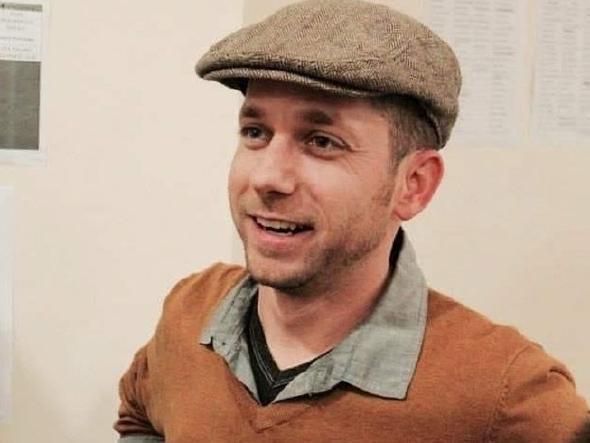 
Китинг, которого освободили под залог, отрицает все обвинения. Теперь ему предстоит судебное разбирательство, которое может длиться до трех лет. В течение этого времени ему запрещено покидать страну без специального разрешения.27 января полиция и таможенники провели рейд на предприятии Китинга в районе Фамагуста, это помещение используется также для собрания церкви.Они обнаружили 20 Библий и 86 Новых Заветов на фарси, 15 Библий и 92 Новых Завета на арабском, и две коробки с Евангелиями от Иоанна на фарси и арабском.Найденные книги оцениваются от 48 000 до 58 000 турецких лир (примерно от $5 880 до $7 100). Если Китинга осудят, возможно, ему предъявят штраф в десятикратном размере от этой суммы.Китинг с семьей переехали на Северный Кипр после того, как в 2016 году он получил пожизненный запрет на въезд в Турцию (по соображениям национальной безопасности), где он жил и работал в течение десяти лет в качестве докторанта и главы христианской благотворительной организации.С начала 2019 года около 70 иностранных христиан были выдворены из Турции якобы из-за угрозы национальной безопасности.В 1974 году Турция вторглась в Кипр, где население исповедует в основном христианство, и взяла под контроль северную треть острова. В 1983 году подконтрольная Турции территория в одностороннем порядке объявила себя Турецкой Республикой Северного Кипра. Декларация независимости не была принята ООН, Турецкая Республика Северного Кипра признана только Турцией.